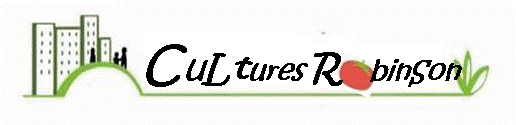 Bulletin d’adhésion 2017Formulaire à compléter et envoyer avec votre règlement à Intermèdes-Robinson -  12 avenue Mazarin - Bât A - 91380 CHILLY-MAZARIN   	Madame - Mademoiselle : ______________________________________________________________   	Monsieur: ___________________________________________________________________________   	Enfants : ____________________________________________________________________________   		   ____________________________________________________________________________   	Age des enfants : _____________________________________________________________________   	____________________________________________________________________________________   	Adresse : ____________________________________________________________________________	       	    ____________________________________________________________________________   	E. mail : _________________________________________ @ _________________________________   	Tél : ________________________________________________________________________________	Recommandations médicales particulières (allergies, asthme, problèmes de santé) :  	 ____________________________________________________________________________________Demande son adhésion à l’Association Intermèdes-RobinsonLe montant de l’adhésion pour 2017  est de 5 €.Notes importantes:Dans le cadre de ses activités, l’association est amenée à réaliser des photos des activités qu’elle organise et à les utiliser pour rendre compte de ses actions.Pour toutes activités dans un cadre de nature, il est essentiel d’être à jour de ses vaccinations et particulièrement en ce qui concerne le tétanos.	Date :							Signature :